О выявлении правообладателяранее учтенного объекта недвижимостиВ соответствии со статьей 69.1 Федерального закона от 13 июля 2015 г. № 218-ФЗ «О государственной регистрации недвижимости», статьей 16 Федерального закона от 06.10.2003 №131-ФЗ «Об общих принципах организации местного самоуправления в Российской Федерации» администрация Порецкого муниципального округа Чувашской Республики постановляет:1. В отношении земельного участка с кадастровым номером 21:18:161001:58, площадью 6700 кв. м., расположенного по адресу: Чувашская Республика-Чувашия, Порецкий район, с/пос Никулинское, п. Зеленый Дол, ул. Садовая, дом 22 в качестве его правообладателя, владеющего данным объектом недвижимости на праве собственности, выявлена Гундина Надежда Алексеевна, 28 сентября 1958 года рождения, место рождения: п. Зеленый Дол, Порецкого района Чувашской АССР, паспорт гражданина Российской Федерации 97 04 228393 выдан: 02.07.2004 Отделом внутренних дел Чебоксарского района Чувашской Республики, СНИЛС 098-866-802 54, зарегистрированная по адресу: Чувашская Республика, Чебоксарский район, пос. Кугеси, ул. Н. Конституции, д. 5а, кв. 6.2. Право собственности Гундиной Надежды Алексеевны на указанный в п. 1 настоящего постановления земельный участок подтверждается письмом от 31.08.2023 № 146, направленным нотариусом Порецкого нотариального округа Чувашской Республики Ю.А. Козловской и материалами наследственного дела № 143/2021.3. Отделу сельского хозяйства, земельных и имущественных отношений направить в орган регистрации прав заявление о внесении в Единый государственный реестр недвижимости сведений о правообладателе ранее учтенного объекта недвижимости, указанного в пункте 1 настоящего постановления, в течение 5 рабочих дней со дня принятия настоящего постановления.4. Настоящее постановление вступает в силу со дня подписания.Глава Порецкого муниципального округа                                                                         Е.В.Лебедев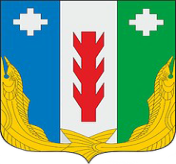 Проект Администрация Порецкого муниципального округа Чувашской Республики     ПОСТАНОВЛЕНИЕ_________№ _____с. ПорецкоеЧăваш РеспубликинПăрачкав муниципалитетокругӗн администрацийĕЙЫШĂНУ________  № _____Пăрачкав сали